Guías de aprendizaje de la semana del 7 al 11 de septiembre del 2020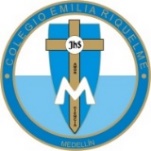 Grado PrimeroLENGUA CASTELLANALUNES: Clase por zoom (el párrafo, este día utilizaremos el cuaderno).MARTES: Repaso para la prueba de los tres editores.MIÉRCOLES: Realización de la prueba de los tres editores. JUEVES: Realización de la prueba de los tres editores.MATEMÁTICASLUNES: Repaso para la prueba de los tres editores.MARTES: Clase por Zoom (congruencia, simetría y traslación, página del libro saberes 210-211). MIÉRCOLES: Realización de la prueba de los tres editores. JUEVES: Realización de la prueba de los tres editores.  VIERNES: Clase por Zoom (figuras simétricas, página 212 del libro saberes) RELIGIÓN LUNES: En casita realiza la página del libro 70.  MIÉRCOLES: Realización de la prueba de los tres editores. CIENCIAS SOCIALES  LUNES: Repaso para la prueba de los tres editores.JUEVES: Realización de la prueba de los tres editores. VIERNES: Realiza en casita la página del libro de matemáticas, saberes página 228,229, quiero aclarar que el punto 3 y 6 de la página 229, no hay que hacerlo (repaso del semáforo)CIENCIAS NATURALESMARTES: Repaso para la prueba de los tres editores.JUEVES: Realización de la prueba de los tres editores. VIERNES: Clase por Zoom (La tierra). URBANIDAD.JUEVES: Realización de la prueba de los tres editores. ÉTICA Y VALORES Y ARTÍSTICA: VIERNES: Clase por Zoom (el comportamiento y sus tipos), para este día tendremos marcadores, papel periódico (como el del colombiano o puede ser papel bond como deseen 1 pliego) ropa cómoda y cinta pegante.